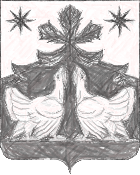 АДМИНИСТРАЦИЯ ЗОТИНСКОГО СЕЛЬСОВЕТАТУРУХАНСКОГО РАЙОНА
КРАСНОЯРСКОГО КРАЯПОСТАНОВЛЕНИЕ20.03.2020 г                                      с. Зотино                                           № 15-пО внесении изменений в постановление от 19.10.2019 № 59-п «Об утверждении Перечня должностей муниципальной службы Зотинского сельсовета, в течение двух лет после увольнения с которых, граждане имеют право замещать на условиях трудового договора должности в организации и (или) выполнять в данной организации работы (оказывать данной организации услуги) в течение месяца стоимостью более ста тысяч рублей на условиях гражданско-правового договора (гражданско-правовых договоров), если отдельные функции муниципального (административного) управления данной организацией входили в должностные (служебные) обязанности муниципального служащего, с согласия соответствующей комиссии по соблюдению требований к служебному поведению государственных или муниципальных служащих и урегулированию конфликта интересов»В соответствии с частью 1 статьи 12 Федерального закона от 25.12.2008          № 273-ФЗ (ред. от 16.12.2019) «О противодействии коррупции»,  Федеральным законом  от 06.10.2003 № 131-ФЗ « Об общих принципах организации местного самоуправления в Российской Федерации»,  Законом Красноярского края от 27.12. 2005 года N 17-4354 (ред. от 21.11.2019) "О Реестре муниципальных должностей муниципальной службы", руководствуясь п.2 статьи 27 Устава Зотинского сельсоветаПОСТАНОВЛЯЮ:1.Внести изменения в постановление от 19.10.2019 № 59-п « Об утверждении Перечня должностей муниципальной службы Зотинского сельсовета, в течение двух лет после увольнения с которых, граждане имеют право замещать на условиях трудового договора должности в организации и (или) выполнять в данной организации работы (оказывать данной организации услуги) в течение месяца стоимостью более ста тысяч рублей на условиях гражданско-правового договора (гражданско-правовых договоров), если отдельные функции муниципального (административного) управления данной организацией входили в должностные (служебные) обязанности муниципального служащего, с согласия соответствующей комиссии по соблюдению требований к служебному поведению государственных или муниципальных служащих и урегулированию конфликта интересов». Приложение №1 к Постановлению изложить в новой  редакции (согласно  приложению №1 к настоящему  постановлению).Контроль за выполнением  настоящего постановления оставляю за собой. Опубликовать  постановление в периодическом печатном издании газете «Ведомости органов местного самоуправления Зотинского сельсовета».Настоящее постановление вступает в силу после его официального опубликования. Глава Зотинского сельсовета:                        _________________ П.Г.Опарина                                                                               Приложение №1                                                                   к  постановлению администрации Зотинского сельсовета  от 20.03.2020             №15-пПеречень должностей муниципальной службы Зотинского сельсовета, в течение двух лет после увольнения с которых, граждане имеют право замещать на условиях трудового договора должности в организации и (или) выполнять в данной организации работы (оказывать данной организации услуги) в течение месяца стоимостью более ста тысяч рублей на условиях гражданско-правового договора (гражданско-правовых договоров), если отдельные функции муниципального (административного) управления данной организацией входили в должностные (служебные) обязанности муниципального служащего, с согласия соответствующей комиссии по соблюдению требований к служебному поведению государственных или муниципальных служащих и урегулированию конфликта интересовКатегория должностиГруппа должностиНаименование должности РуководителиГлавнаяЗаместитель главы администрации Зотинского сельсовета Обеспечивающие специалистыМладшаяСпециалист 1 категории